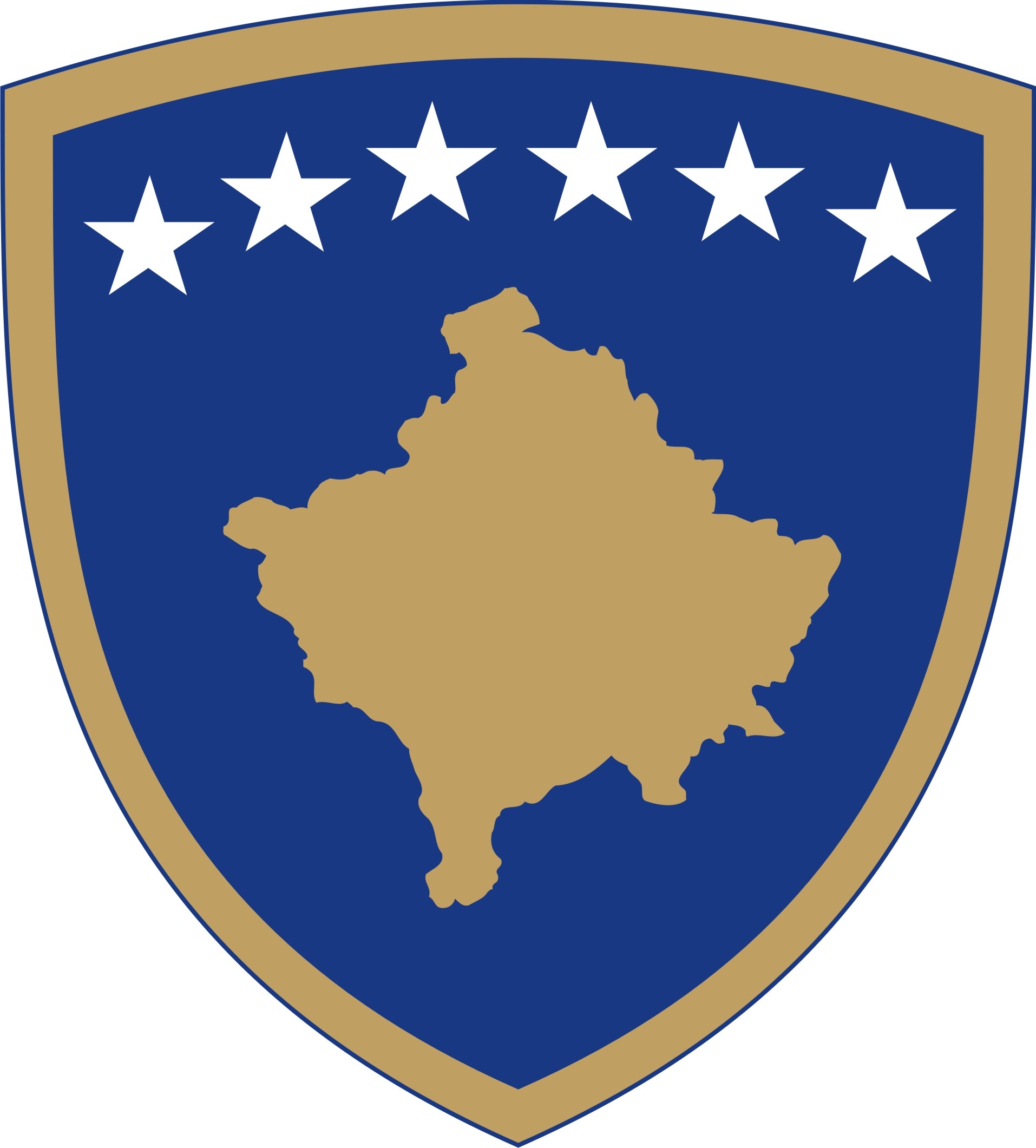 Republika e KosovësRepublika Kosova-Republic of KosovoQeveria e Kosovës- Vlada Kosova- Government of Kosovo Ministria e Ekonomisë dhe Ambientit/Ministarstvo Ekonomije i Zivotne Sredine/ Ministry of Economy and EnvironmentDokument konsultimi përPROJEKTLIGJI PËR KRIJIMIN E INFRASTRUKTURËS KOMBËTARE TË INFORMACIONIT HAPËSINOR NË REPUBLIKËN E KOSOVËSPrishtinë, Shtator 2020Përmbledhje e shkurtër rreth Projektligjit për Krijimin e Infrastrukturës Kombëtare të Informacionit Hapësinor në Republikën e KosovësPolitikat për mjedisin duhet të synojnë një nivel të lartë të mbrojtjes së mjedisit, duke marrë parasysh shumëllojshmërinë e situatave në fusha të ndryshme. Për më tepër informacioni hapësinor është i nevojshëm për hartimin dhe zbatimin e këtyre politikave, të cilat duhet të integrojnë kërkesat për mbrojtjen e mjedisit. Në mënyrë që të arrihet një integrim i tillë, është e domosdoshme të krijohen mekanizmat e koordinimit në mes të përdoruesit dhe ofruesit të informacionit, në mënyrë që të dhënat dhe njohuritë nga sektorët e ndryshëm mund të kombinohen. Krijimi infrastrukturës kombëtare të informacioneve hapësinore për Republikën e Kosovës është obligim që del nga legjislacioni i veçantë ndërkombëtar, përkatësisht Direktiva e  Parlamentit Evropian dhe Këshillit Evropian për krijimin e Infrastrukturës për informacione hapësinore në Bashkimin Evropian (INSPIRE) Nr.2007/02, e që është obligim për vendet e Bashkimit Evropian dhe ato që në të ardhmen e pretendojnë atë anëtarësim.  Në këtë infrastrukturë do te jenë të gjitha të dhënat e grumbulluara nga të gjitha institucionet e veçanta në mënyrë që të përdoren ma lehtë nga të gjitha palët. Kjo do të arrihet duke përcaktuar përgjegjësitë e te gjitha institucioneve përgjegjëse të Republikës së Kosovës, ndërsa bashkërendimin sipas Ligjit për Kadastër do ta bëjë Agjencia Kadastrale e Kosovës. Kosto te veçantë nuk do te këtë pasi edhe tani institucionet në Kosovë krijojnë të dhëna hapësinore. Me këtë ligj përcaktohen rregullat e përgjithshme për krijimin e Infrastrukturës Kombëtare të Informacionit Hapësinor (IKIH) në Republikën e Kosovës, për jetësim të politikave hapësinore, mjedisore dhe aktiviteteve të cilat mund të kenë ndikim në to.Me këtë Projektligj:- mundësohet krijimi, mbledhja, si dhe shkëmbimi i informacioneve të centralizuara me vendet tjera, sipas praktikave të Bashkimit Evropian;- bëhet përcaktimi i qartë i përgjegjësive të strukturave qeverisëse të Kosovës, si dhe i kompetencave për krijimin, grumbullim dhe shkëmbim të informacioneve hapësinore në Republikën e Kosovës;- krijohet mundësia për përcaktim të qartë të kritereve për krijimin e informacioneve, meta të dhënave si pjesë të infrastrukturës kombëtare te të dhënave hapësinore për Republikën e Kosovës.Të dhënat hapësinore janë shumë te rëndësishme dhe të domosdoshme për Republikën e Kosovës. Shumë institucione krijojnë të dhëna hapësinore në lëmi të ndryshme për të cilat janë kompetente dhe përgjegjëse. Këto të dhëna hapësinore krijohen nga sfera e planifikimit hapësinor, banimit, bujqësisë, pylltarisë, kadastrit, minierave, infrastrukturës, statistikave dhe fushave tjera të administrimit të tokës. Të dhënat përgatiten ne formate te ndryshme që shpesh ka vështirësi në këmbimin dhe përdorimin e tyre nga institucionet e ndryshme të Kosovës por edhe atyre ndërkombëtare që punojnë dhe veprojnë në Republikën e Kosovës. Prandaj është shumë e domosdoshme që të dhënat që krijohen nga institucionet e ndryshme të sistemohen në një bazë të të dhënave (Gjeoportali për IKIH) që do ta përbëjnë Infrastrukturën Kombëtare të Informacioneve hapësinore për Republikën e Kosovës, e cila do të mirëmbahet nga Agjencia Kadastrale e Kosovës.Objektivi kryesor i projektligjit për IKIH është përcaktimi i qartë i përgjegjësive dhe kompetencave  të  Institucioneve të Republikës së Kosovës që merren me krijimin e të dhënave  hapësinore dhe përcaktimi i kritereve për krijimin e të dhënave që do të jenë pjesë e infrastrukturës kombëtare  të informacionit hapësinore për Republikën e Kosovës.Qëllimi i konsultimitProcesi i konsultimit publik përmes platformës elektronike është më se i nevojshëm dhe i domosdoshëm në këtë fazë, duke pasur parasysh se deri më tani Kosova nuk ka pasur një ligj të tillë për krijimin e Infrastrukturës Kombëtare të Informacionit Hapësinor dhe me këtë ligj është bërë transpozimi i Direktivës INSPIRE.Për zbatimin e këtij ligji është e nevojshme të ketë një koordinim të mirë mes të gjitha institucioneve publike dhe private të cilat krijojnë informata hapësinore me qëllim të ofrimit për shfrytëzim për të gjitha palët e interesuara. Përmes këtij ligji do të përcaktohen detyrat dhe përgjegjësit e të gjitha institucioneve publike dhe private për të krijuar një bazë të informacioneve dhe shërbimeve hapësinore për të gjithë shfrytëzuesit, e cila do të mundësohet përmes krijimit të Gjeoportalit të IKIH. Bazuar në këtë është e nevojshme që të jepet kontribut nga të gjitha institucionet dhe kategoritë e shoqërisë, ministritë, komunat, shoqëria civile, organizatat e huaja, studentët, qytetarët, përmes dhënies së ideve, sugjerimeve dhe komenteve profesionale, do të ndihmonin për të nxjerrë një ligj i cili do të mundësonte krijimin e infrastrukturës së informacionit hapësinor si dhe lehtësimin e qasjes në ato informata nga të gjitha palët e interesit.Rëndësia e kontributit të publikut dhe organizatave të shoqërisë civileKontributi profesional i akterëve, Ministrive, Komunave, organizatave të shoqërisë civile, studentëve dhe qytetarëve do të jetë i një rëndësie të veçantë, marrë parasysh spektrin e gjerë të çështjeve të cilat do të trajtohen me këtë ligj dhe përfshirjen e shumë palëve të interesit, duke përfshirë institucione publike dhe private që krijojnë informata hapësinore si dhe palët e interesit të cilët do të kenë mundësinë e qasjes në ato informata hapësinore. E gjithë kjo me qëllim të krijimit të kushteve sa më të mira dhe të lehta për të arritur deri te informacioni i nevojshëm.Hapat që pasojnë procesin e konsultimitPas procesit të konsultimit publik të këtij projektligji, grupi punues i cili ka hartuar, do të mbaj takimin e brendshëm me qëllim që të bëjë shqyrtimin e komenteve, propozimeve dhe ideve të pranuara. Në hapin final, pas shqyrtimit të komenteve të pranuara, do të bëhet finalizimi i Projektligjit dhe më pas do të procedohet tutje.Ku dhe si duhet t’i dërgoni kontributet tuaja me shkrimAfati përfundimtar i dorëzimit të kontributit me shkrim, në kuadër të procesit të konsultimit për Projektligjin për Krijimin e Infrastrukturës Kombëtare të Informacionit Hapësinor në Republikën e Kosovës, përmes Platformës Elektronike të konsultimeve publike, është deri më: 22/09/2020, në orën 16:00.Të gjitha kontributet me shkrim duhet të dorëzohen sipas formatit të mëposhtëm tek: (Emri i organit / personit përgjegjës për përgatitjen e politikës / projektaktit normativ) apo në formë elektronike në e-mail adresën ____________________, me titull “Kontribut ndaj procesit të konsultimit për Projektligjin për Krijimin e Infrastrukturës Kombëtare të Informacionit Hapësinor në Republikën e Kosovës.Çka duhet të përmbajnë komentetEmri i personit/organizatës që jep komente:Fushat kryesore të veprimit të organizatës:Informatat e kontaktit të personit/organizatës (adresa, email, telefoni):Komentet:Data e dërgimit të komenteve:Forma e kontributit është e hapur, mirëpo preferohet që kontributet tuaja t’i përfshini në kuadër të tabelës së bashkëngjitur më poshtë në këtë dokument, e cila përfshin çështjet kyçe të këtij dokumenti.Bashkangjitur me këtë dokumenti gjeni Projektligjin për Krijimin e Infrastrukturës Kombëtare të Informacionit Hapësinor në Republikën e Kosovës.Ligjet/DirektivaDokumentet Direktiva e  Parlamentit Evropian dhe Këshillit Evropian për krijimin e Infrastrukturës për informacione hapësinore në Bashkimin Evropian (INSPIRE) Nr.2007/02STRATEGJIA KOMBËTARE PËR TË DREJTAT PRONËSORE NË KOSOVËLigji Nr. 04/L-013 për KadastërÇështjet kyçeKomente rreth draftit aktualKomente shtesë123